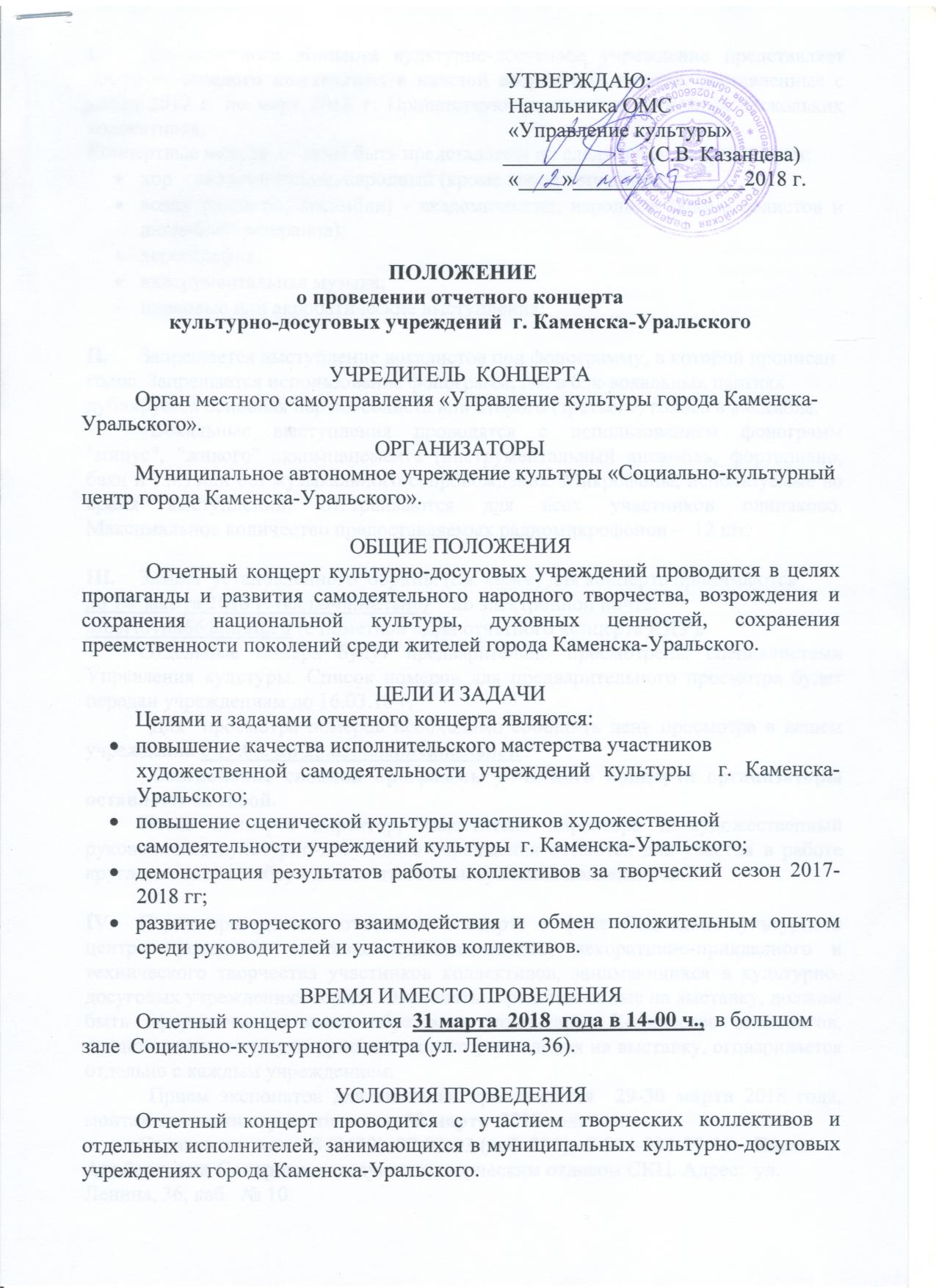 Для отчетного концерта культурно-досуговое учреждение представляет номер от каждого коллектива в каждой возрастной группе, поставленные с апреля 2017 г. по март 2018 г. Приветствуются совместные номера нескольких коллективов.Концертные номера должны быть представлены по следующим направлениям:хор  - академический, народный (кроме хоров ветеранов);вокал (солисты, ансамбли) - академические, народные (кроме солистов и ансамблей ветеранов);хореография;инструментальная музыка;цирковые или акробатические выступления;Запрещается выступление вокалистов под фонограмму, в которой прописан голос. Запрещается использование фонограмм, где в бэк-вокальных партиях дублируется основная партия солиста или второго (третьего) голоса в ансамбле. Вокальные выступления проводятся с использованием фонограмм "минус", "живого" аккомпанемента (инструментальный ансамбль, фортепиано, баян и т.п.) или без музыкального сопровождения. Микрофоны, используемые во время выступлений, отстраиваются для всех участников одинаково. Максимальное количество предоставляемых радиомикрофонов –  12 шт.Заявки  установленного  образца (см. ниже) для концерта принимаются  до 14  марта 2018 г. (включительно)    по электронной почте:albertovna66@mail.ru (с пометкой «Для отчетного концерта КДУ).Отдельные номера будут предварительно просмотрены специалистами Управления культуры. Список номеров для предварительного просмотра будет передан учреждениям до 16.03.18 г.Для  просмотра номеров необходимо сообщить день просмотра в вашемучреждении  с 19.03. по 23.03. (включительно). Составление сводной программы отчетного концерта организаторы оставляют  за собой.После концерта директор, заместитель директора и художественный руководитель культурно-досугового учреждения остаются для участия в работе круглого стола по обсуждению итогов выступления коллективов.Перед проведением отчетного концерта в фойе Социально-культурного центра проводится выставка художественного, декоративно-прикладного и технического творчества участников коллективов, занимающихся в культурно-досуговых учреждениях города. Экспонаты, представленные на выставку, должны быть оформлены должным образом и подписаны. Количество экспонатов, представленных от культурно-досугового учреждения на выставку, оговаривается отдельно с каждым учреждением.Прием экспонатов для выставки производится  29-30 марта 2018 года, монтажвыставки осуществляется  30 марта  2018 года.   Справки  по  тел.:  8 (3439) -37-93-93 (доб. 235),  8-904-986-77-36 – Елена  Альбертовна Сахарова, зав. творческим отделом СКЦ. Адрес: ул. Ленина, 36. Заявка для отчетного концертакультурно-досуговых учреждений г. Каменска-Уральского      Учреждение культуры   ___________________________________________________н/пНазвание коллектива илиФ.И.О. исполнителяНазвание исполняемого номераАвторы музыки, слов, постановщики танца, иные авторыНеобходимые технические и иные средства для исполнения(количество микрофонов, рояль, стулья и др.)